SECTION I:	SECTION II:SECTION III:ABOUT YOUR COMPANYABOUT YOUR COMPANYABOUT YOUR COMPANY1Name2Designation3  Company4  Facility Address5Email Address6Website7Phone Number and Extension8Fax9Existing Esco Equipment10You Work For    End User/Facility Owner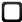     Cleanroom Builder/Contractor    Lab Builder/Contractor    DistributorPROJECT INFORMATIONPROJECT INFORMATIONPROJECT INFORMATION11URS AvailableYes (please attach document)No12IndustryHospital PharmacyPharmaceuticalOutsourcing FacilityChemicalsResearch and DevelopmentOthers, please specify: _____________________________13Name of Project14Location of Project (City, Country)15  Deadline of Submission   of Quotations16Delivery Date Required17Application/sSterile Pharmacy CompoundingNon-sterile Pharmacy CompoundingHazardous Drug CompoundingRadiopharmaceutical CompoundingFor radiopharmaceutical applications, please refer and use the “Radiopharmacy Equipment Questionnaire”.Sterility TestingResearch and DevelopmentOthers: 
_______________________________________________18 Type of Secondary Engineering Control (Room where to place the cabinet)Cleanroom[    ] ISO Class 7[    ] ISO Class 8[    ] Others, please specify: _________________________Segregated Compounding AreaOthers, please specify: ____________________________Room Dimension (W x D x H)_______________________________________________Height Clearance_______________________________________________Door Dimension and Clearance_______________________________________________19 Provide Site Plan/Floor Layout so that Esco can verify clearances are Sufficient for Installation/Maintenance AccessPlease attach site plan/floor layout together with this questionnaire.20 What standards do you follow?21 For Sterile Pharmacy CompoundingType of Preparation[    ] Total Parenteral Nutrition[    ] Antibiotic Compounding[    ] Others: _____________________________________Equipment Needed for the Process:_____________________________________________________________________________________________________________________________________________Will you carry out sterility testing using a sterility test pump?[    ] Yes, state brand/model: _________________________[    ] No22 For Non-sterile Pharmacy Compounding Type of Preparation[    ] Tablets/Capsules[    ] Oral Solutions/Suspensions[    ] Dermatological Preparations[    ] Others: _____________________________________Equipment Needed for the Process:_____________________________________________________________________________________________________________________________________________23 For Hazardous Drug CompoundingType of Hazardous Drug:[    ] Non-sterile HD[    ] Sterile HD[    ] BothDo you handle these drugs or any other volatile drugs? (Carmustine, Cyclophosphamide, Doxorubicin, Ifosfamide, Meclorethamine, Thiotepa)[    ] Yes[    ] No24Protection(Tick All That Apply)Operator protectionProduct protectionEnvironmental protection25Level of NeedHave an approved budget ___________________________Preparing to submit a budget for approvalGathering information for future referenceCABINET SPECIFICATIONS INFORMATIONCABINET SPECIFICATIONS INFORMATIONCABINET SPECIFICATIONS INFORMATION26Internal Width27Internal Height28Internal Depth29Type of CabinetOpen FrontClosed-system/Isolator30Pressure ModePositive PressureNegative PressureRequired Pressure, please specify per chamber:______________________________________________________________________________________________31Airflow CirculationRecirculatingTotal Exhaust32Airflow Pattern    Unidirectional    Turbulent33Construction Material(Indicate if interior or exterior material of construction)    Antimicrobial Powder-Coated Electrogalvanized Steel    Stainless Steel 304    Stainless Steel 304L    Stainless Steel 316LOthers, specify: ______________________________________________34Control SystemStandard Esco Sentinel MicroprocessorIndustry Grade HMI/PLC35Parameters to Monitor(Tick All That Apply)    Velocity    Pressure across filters    Temperature    HumidityPressure in isolatorOthers, Specify:______________________________________________________________________________________________36Utility Requirement100 VAC 50/60 Hz 1 Ph115 VAC 50/60 Hz 1 Ph230 VAC 50/60 Hz 1 Ph380 – 400 VAC 50/60 Hz 3 Ph480 VAC 60 Hz 3 PhOther: _________________________37OptionsElectrical outlets, indicate the Type Code and Power/Current Rating Required:______________________________________________________________________________________________Equipment services: [   ] N2           [   ] WFI/PW        [   ] Compressed Air[   ] Drain Connection              [   ] Exhaust Duct Connection     [   ] Others, specify: __________________________________Network ConnectionsAdjustable Hydraulic StandBioVap™ Bio-decontamination SystemCCTV Integration + ProvisionContinuous Liner SystemGlove Leak TesterParticle Counter (Viable/Non-viable)Rear View Screen Adaptation or External Monitor and Keyboard (connected at the side with a mouse arm)Side Exhaust ConnectionOthers, please specify:_______________________________________________________________________________________________________________________________________38Validation Documentation    FAT Protocols    SAT Protocols    IQ/OQ Protocol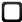 Biodecon Cycle DevelopmentCleaning Coverage ValidationOthers, please specify:______________________________________________________________________________________________39Site ServicesFull InstallationCommissioningInstallation Qualification (IQ)Operational Qualification (OQ)Site Acceptance Test (SAT)User and Service TrainingPreventive Maintenance (PM)(If required, we will provide a proposal for travel cost and daily rate)